RELATÓRIO DO PROJETO DE CONSTRUÇÃO 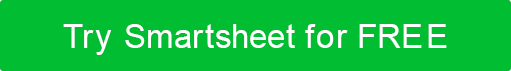 NOME DO PROJETONÚMERO DO TRABALHONÚMERO DO TRABALHONÚMERO DO TRABALHONÚMERO DO TRABALHONOME DO EMPREITEIRONOME DO EMPREITEIRONOME DO SUPERINTENDENTEDATADATADATADATATEMPERATURA AND TEMPOTEMPERATURA AND TEMPOO PROGRESSO de TODAYO PROGRESSO de TODAYO PROGRESSO de TODAYO PROGRESSO de TODAYO PROGRESSO de TODAYO PROGRESSO de TODAYO PROGRESSO de TODAYO PROGRESSO de TODAYO PROGRESSO de TODAYDescreva o progresso de hoje.  Utilize esboços/diagramas, avisos de correção, atrasos e causas, recomendações de alteração, etc.Descreva o progresso de hoje.  Utilize esboços/diagramas, avisos de correção, atrasos e causas, recomendações de alteração, etc.Descreva o progresso de hoje.  Utilize esboços/diagramas, avisos de correção, atrasos e causas, recomendações de alteração, etc.Descreva o progresso de hoje.  Utilize esboços/diagramas, avisos de correção, atrasos e causas, recomendações de alteração, etc.Descreva o progresso de hoje.  Utilize esboços/diagramas, avisos de correção, atrasos e causas, recomendações de alteração, etc.Descreva o progresso de hoje.  Utilize esboços/diagramas, avisos de correção, atrasos e causas, recomendações de alteração, etc.Descreva o progresso de hoje.  Utilize esboços/diagramas, avisos de correção, atrasos e causas, recomendações de alteração, etc.Descreva o progresso de hoje.  Utilize esboços/diagramas, avisos de correção, atrasos e causas, recomendações de alteração, etc.Descreva o progresso de hoje.  Utilize esboços/diagramas, avisos de correção, atrasos e causas, recomendações de alteração, etc.LISTA MATERIAIS RECEBIDOS /EQUIPAMENTOS ARRENDATÁRIOSLISTA MATERIAIS RECEBIDOS /EQUIPAMENTOS ARRENDATÁRIOSLISTA MATERIAIS RECEBIDOS /EQUIPAMENTOS ARRENDATÁRIOSCOMÉRCIOSCOMÉRCIOSTRABALHADORESHORASHORASDETALHES DO PROGRESSODESCREVA QUALQUER OBSTRUÇÃO AOS PROCEDIMENTOS NORMAISDESCREVA QUALQUER OBSTRUÇÃO AOS PROCEDIMENTOS NORMAISDESCREVA QUALQUER OBSTRUÇÃO AOS PROCEDIMENTOS NORMAISDESCREVA QUALQUER OBSTRUÇÃO AOS PROCEDIMENTOS NORMAISDESCREVA QUALQUER OBSTRUÇÃO AOS PROCEDIMENTOS NORMAISDESCREVA QUALQUER OBSTRUÇÃO AOS PROCEDIMENTOS NORMAISDESCREVA QUALQUER OBSTRUÇÃO AOS PROCEDIMENTOS NORMAISDESCREVA QUALQUER OBSTRUÇÃO AOS PROCEDIMENTOS NORMAISDESCREVA QUALQUER OBSTRUÇÃO AOS PROCEDIMENTOS NORMAISLISTA NOMES DE VISITANTES OFICIAIS DE TODAYLISTA NOMES DE VISITANTES OFICIAIS DE TODAYLISTA NOMES DE VISITANTES OFICIAIS DE TODAY REPRESENTANDO REPRESENTANDO REPRESENTANDO REPRESENTANDO REPRESENTANDOHORA DA VISITANOME DO INSPETOR AND TÍTULONOME DO INSPETOR AND TÍTULONOME DO INSPETOR AND TÍTULOASSINATURA DO INSPETORASSINATURA DO INSPETORASSINATURA DO INSPETORASSINATURA DO INSPETORASSINATURA DO INSPETORDATADISCLAIMERTodos os artigos, modelos ou informações fornecidos pelo Smartsheet no site são apenas para referência. Embora nos esforcemos para manter as informações atualizadas e corretas, não fazemos representações ou garantias de qualquer tipo, expressas ou implícitos, sobre a completude, precisão, confiabilidade, adequação ou disponibilidade em relação ao site ou às informações, artigos, modelos ou gráficos relacionados contidos no site. Qualquer dependência que você deposita em tais informações está, portanto, estritamente em seu próprio risco.